ΠΡΟΣΘΕΣΕΙΣ ΚΑΙ ΑΦΑΙΡΕΣΕΙΣ ΜΕΧΡΙ ΤΟ 1001.Υπολογίζω όπως το παράδειγμα, ξεχωρίζοντας δεκάδες και μονάδες .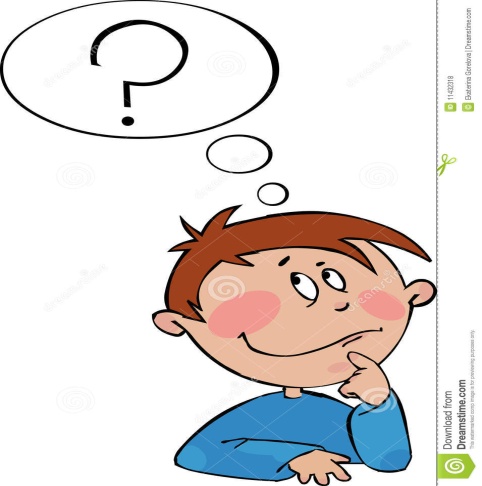 12 + 15 = (10 + 10) + (2 + 5) = 20 + 7 = 2762 + 24 = ( __ + __ ) + ( __ + __ ) =___ + ___ = ___48 + 11 = ( __ + __ ) + ( __ + __ ) =___ + ___ = ___17 + 22 = ( __ + __ ) + ( __ + __ ) =___ + ___ = ___23 +14 = ( __ + __ ) + ( __ + __ ) =___ + ___ = ___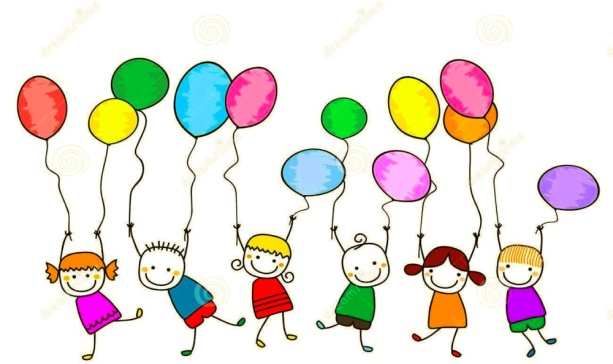 2.Κάνω προσθέσεις και αφαιρέσεις κάθετα..(Ξεκινώ πρώτα από τις μονάδες και ύστερα πηγαίνω στις δεκάδες)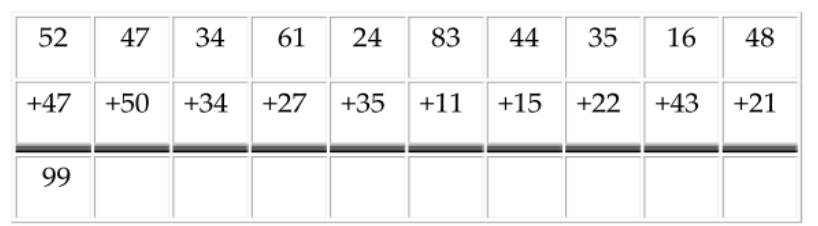 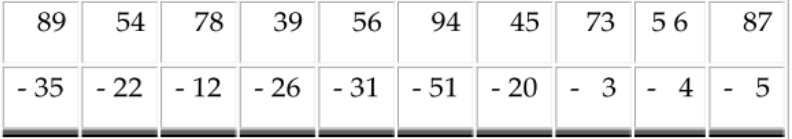 3. Συμπληρώνω ό,τι λείπει:	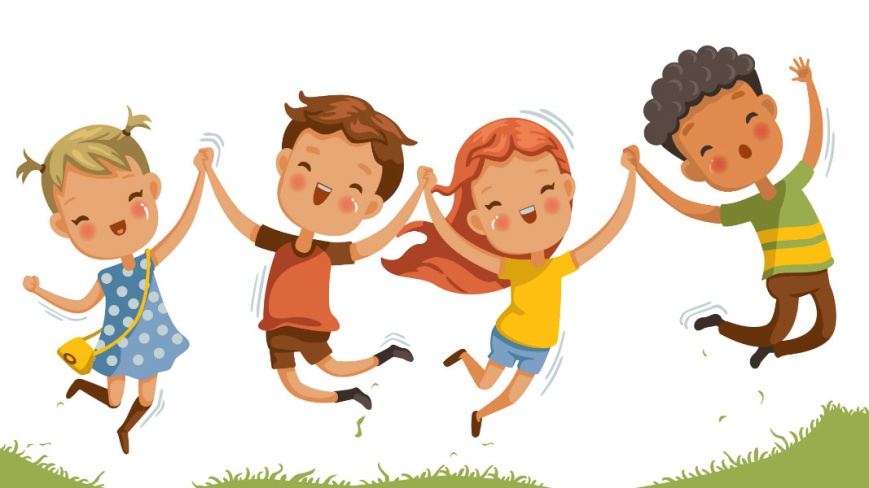  99  5425+3+=3022-2-=1282--10=708++15=2555++6=6679-1-=68